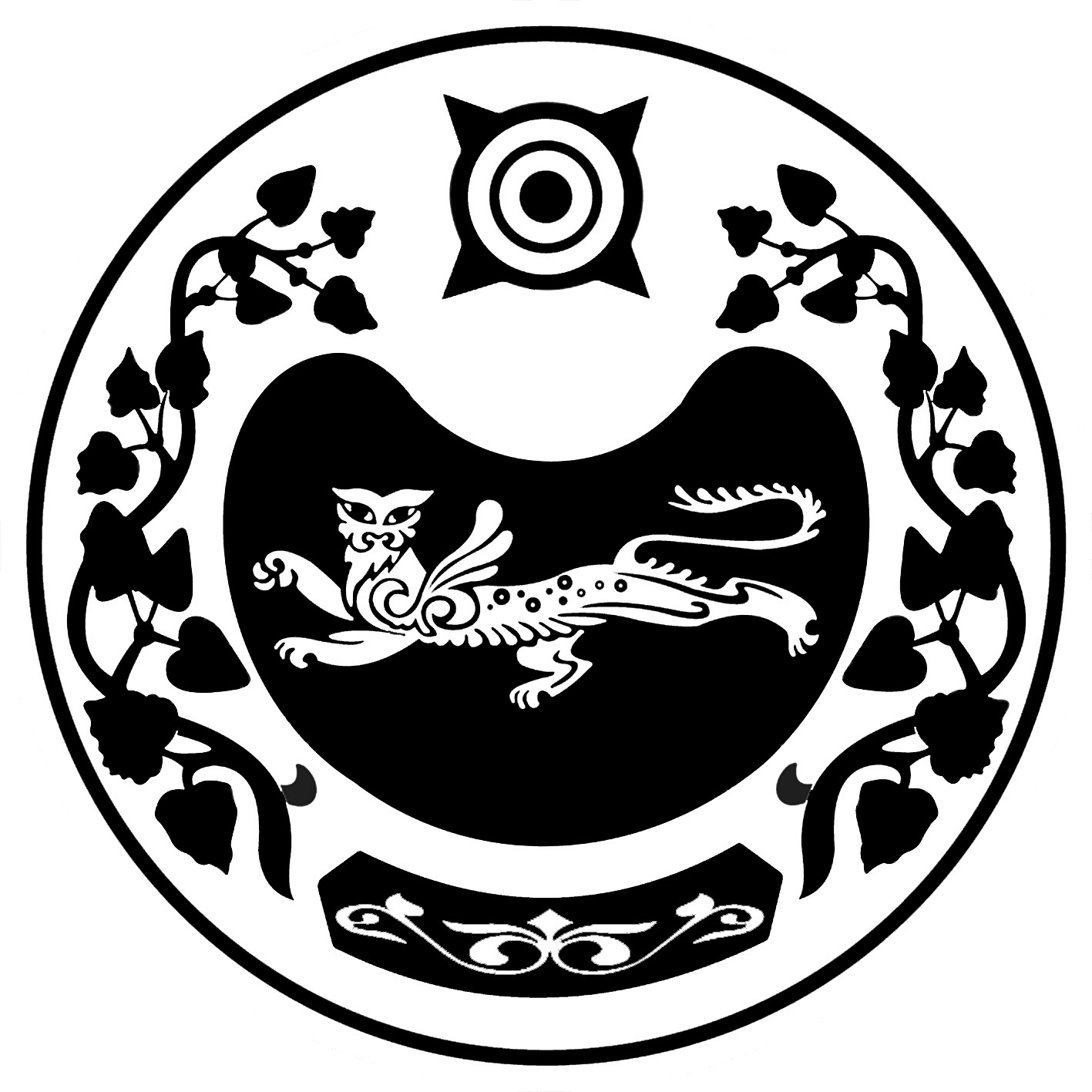 РОССИЯ ФЕДЕРАЦИЯЗЫ			РОССИЙСКАЯ ФЕДЕРАЦИЯХАКАС РЕСПУБЛИКАЗЫ			  РЕСПУБЛИКА ХАКАСИЯ	АFБАН ПИЛТIРI		                               АДМИНИСТРАЦИЯ АЙМАFЫНЫH УСТАF-ПАСТАА                    УСТЬ-АБАКАНСКОГО РАЙОНАПОСТАНОВЛЕНИЕот 11.09.2020 г.    № 576 - пр.п. Усть-АбаканО внесении изменения в постановление         администрации Усть-Абаканского района от 07.10.2019  № 1210-п «Об утверждении Порядка предоставления субсидий из бюджета муниципального образования Усть-Абаканский район муниципальным казенным предприятиям на капитальный ремонт объектов коммунальной инфраструктуры»В соответствии со статьей 78 Бюджетного кодекса Российской Федерации,  Постановлением Правительства Российской Федерации от 06.09.2016 № 887 «Об общих требованиях к нормативным правовым актам, муниципальным правовым актам, регулирующим предоставление субсидий юридическим лицам (за исключением субсидий государственным (муниципальным) учреждениям), индивидуальным предпринимателям, а также физическим лицам — производителям товаров, работ, услуг», руководствуясь статьей 66 Устава муниципального образования Усть-Абаканский район, администрация Усть-Абаканского районаПОСТАНОВЛЯЕТ: 1. Внести в постановление администрации Усть-Абаканского района от 07.10.2019  № 1210-п «Об утверждении Порядка предоставления субсидий из бюджета муниципального образования Усть-Абаканский район муниципальным казенным предприятиям на капитальный ремонт объектов коммунальной инфраструктуры» (далее - Порядок) следующие изменения:1.1. Наименование постановления и приложения к постановлению изменить, изложить: «Об утверждении Порядка предоставления субсидий из бюджета муниципального образования Усть-Абаканский район муниципальным казенным предприятиям на поддержку и развитие систем коммунального комплекса  муниципального образования Усть-Абаканский район, на обеспечение мероприятий по модернизации систем коммунальной инфраструктуры».1.2. В пункте 1.2. Порядка выражение: «...на капитальный ремонт объектов коммунальной инфраструктуры...», изменить, изложить: «... на поддержку и развитие систем коммунального комплекса  муниципального образования Усть-Абаканский район, на обеспечение мероприятий по модернизации систем коммунальной инфраструктуры...».1.3. Пункт 1.4. Порядка изменить, изложить в новой редакции: «Целью предоставления субсидии является финансовое обеспечение затрат, связанных с выполнением мероприятий, направленных на  поддержку и развитие систем коммунального комплекса  муниципального образования Усть-Абаканский район, на обеспечение мероприятий по модернизации систем коммунальной инфраструктуры,  предусмотренных муниципальной программой «Комплексная программа модернизации и реформирования жилищно-коммунального хозяйства в Усть-Абаканском районе», утвержденной постановлением администрации Усть-Абаканского района от 29.10.2013 № 1773-п «Об утверждении муниципальных программ, действующих на территории Усть-Абаканского района» (с последующими изменениями), в том числе на следующие мероприятия:а) капитальный ремонт систем теплоснабжения, водоснабжения и водоотведения, приобретение оборудования в рамках проведения мероприятий по подготовке объектов коммунальной инфраструктуры муниципального образования Усть-Абаканский район к прохождению осенне-зимнего периода с целью обеспечения сокращения количества аварийных ситуаций на объектах коммунальной инфраструктуры при производстве, транспортировке и распределении коммунальных ресурсов;б) капитальный ремонт систем теплоснабжения, водоснабжения и водоотведения, приобретение оборудования в рамках проведения мероприятий по подготовке объектов коммунальной инфраструктуры муниципального образования Усть-Абаканский район к прохождению осенне-зимнего периода с целью проведения мероприятий для получения актов готовности муниципальных образований к отопительному периоду;в) строительство, реконструкцию и модернизацию систем теплоснабжения, водоснабжения, водоотведения муниципальной собственности, а также разработку проектно-сметной документации;г) обследование и технический аудит систем коммунальной инфраструктуры, выдачу экспертных заключений;д) обеспечение мероприятий по модернизации систем коммунальной инфраструктуры.».1.4.  Абзацы 4, 5 пункта 2.1. Порядка изменить, изложить:«- договор и (или) иной документ, подтверждающий предоставление объекта коммунальной инфраструктуры, планируемого к капитальному ремонту или проведению иного мероприятия, предусмотренного пунктом 1.4. настоящего Порядка,  в безвозмездное пользование, оперативное управление  (о предоставлении на ином законном основании) муниципальному казенному предприятию; -локальные(ый) сметные(ый) расчет(ы) на проведение капитального ремонта или проведение иного мероприятия, предусмотренного пунктом 1.4. настоящего Порядка, объекта коммунальной инфраструктуры.».1.5. В пункте 2.4. Порядка определение понятия Pi изменить, изложить: «Pi – размер потребности i-го муниципального казенного предприятия на реализацию мероприятия в соответствии с предоставленной муниципальным казенным предприятием заявкой, подтвержденной   локальными сметными расчетами.». 2. Приложение № 1 к Порядку изменить, изложить в новой редакции, согласно Приложению № 1 к настоящему постановлению.3. Приложение № 2 к Порядку изменить, изложить в новой редакции, согласно Приложению № 2 к настоящему постановлению.4. И.о. Управляющего делами администрации Усть-Абаканского района Лемытской О.В. разместить настоящее постановление на официальном сайте администрации Усть-Абаканского района в сети Интернет.5. Главному редактору газеты «Усть-Абаканские известия» Церковной И.Ю. опубликовать настоящее постановление в газете «Усть-Абаканские известия» или «Усть-Абаканские известия официальные».6. Контроль за исполнением настоящего постановления возложить на Первого заместителя Главы администрации Усть-Абаканского района Белоуса И.В.Глава Усть-Абаканского района                                                                  Е.В. Егорова                                                                                      Приложение № 1                                                                                      к постановлению администрации                                                                                       Усть-Абаканского  района                                                                                        от 11.09.2020 г.  № 576 - п                                                          Приложение № 1 к  Порядку   предоставления субсидий из бюджета  муниципального образования Усть-Абаканский район муниципальным казенным предприятиям на поддержку и развитие систем коммунального комплекса  муниципального образования Усть-Абаканский район, на обеспечение мероприятий по модернизации систем коммунальной инфраструктурыЗАЯВЛЕНИЕо предоставлении субсидии из  бюджета муниципального образования Усть-Абаканский район муниципальным казенным предприятиям Усть-Абаканского района на  ___________________________________________________(указывается мероприятие, согласно пункту 1.4.  настоящего порядка)Полное наименование предприятия  - _____________________________________Сокращенное наименование предприятия - _________________________________Юридический адрес предприятия - _______________________________________Почтовый адрес предприятия - _____________________________________________Ф.И.О. руководителя предприятия - ________________________________________Телефон, факс предприятия - ______________________________________________ИНН/КПП предприятия - __________________/___________________ОГРН предприятия - ____________________________________________________Расчетный счет предприятия - ____________________________________________Наименование, адрес банка - ______________________________________________Банковский идентификационный код (БИК) - ________________________________Банковский корреспондентский счет (к/с) - _________________________________Обоснование необходимости предоставления субсидии из бюджета муниципального образования Усть-Абаканский район  муниципальным казенным предприятиям с целью финансового обеспечения затрат на ____________________________________________________________(указывается мероприятие, согласно пункту 1.4.  настоящего порядка)____________________________________________________________________________________________________________________________________________________________________________________________________________________________________________________________________________________________Приложение: (документы, предусмотренные пунктом 2.2 раздела 2 Порядка)Руководитель предприятия ____________/________________________________/Руководитель Управления ЖКХи строительства администрацииУсть-Абаканского района                                                                      Т.В. Новикова                                                                                      Приложение № 2                                                                                      к постановлению администрации                                                                                       Усть-Абаканского  района                                                                                        от 11.09.2020 г. № 576 - п                                                          Приложение № 2 к  Порядку   предоставления субсидий из бюджета  муниципального образования Усть-Абаканский район муниципальным казенным предприятиям на поддержку и развитие систем коммунального комплекса  муниципального образования Усть-Абаканский район, на обеспечение мероприятий по модернизации систем коммунальной инфраструктурыОТЧЕТоб осуществлении расходов, источником финансового обеспечения которых является субсидияРуководитель предприятия ____________/__________________Руководитель Управления ЖКХи строительства администрацииУсть-Абаканского района                                                                      Т.В. Новикова№ п/пНаправление расходования субсидииОбъем расходов согласно реестру планируемых расходов по направлениям расходов, рублейРеквизиты документов, подтверждающие расходыСумма платежного документа, рублейНеиспользованный остаток субсидии по состоянию на ______ (на дату составления отчета)Причины возникновения неиспользованного остатка субсидии123456=3-57